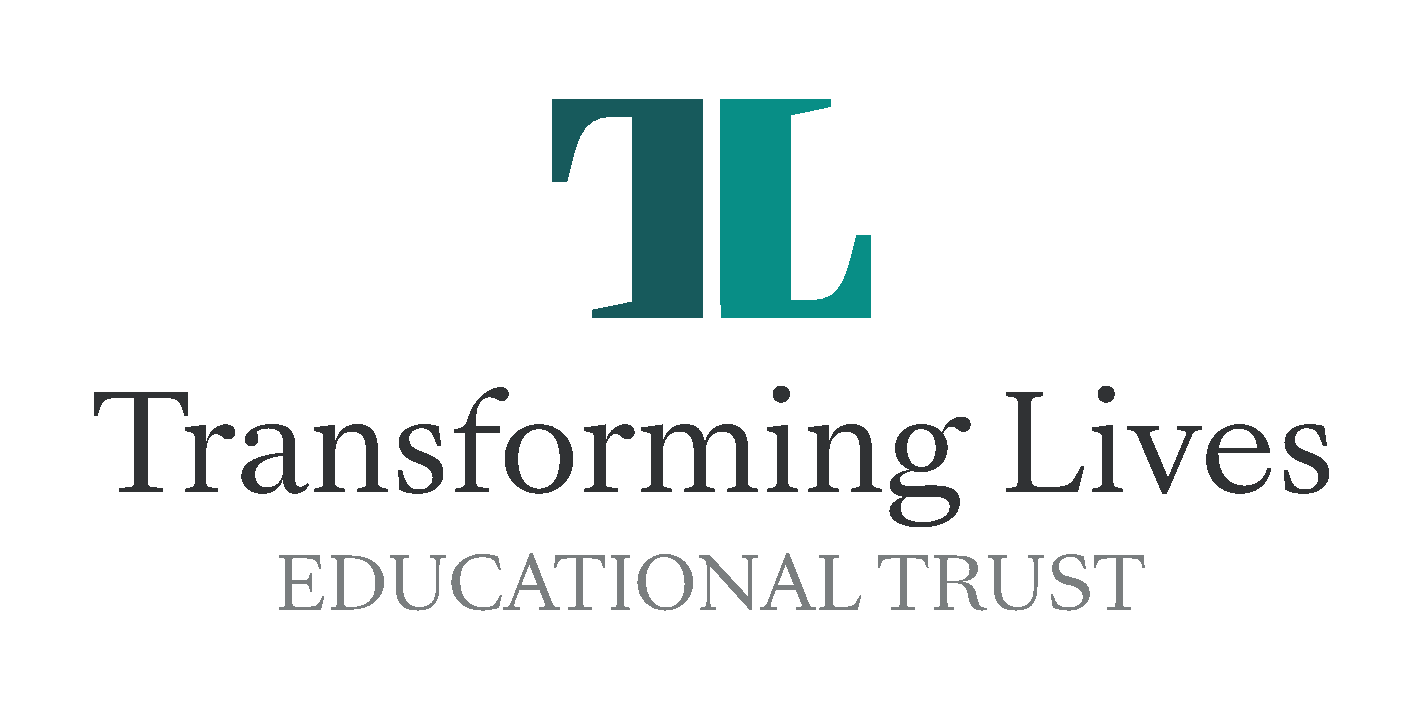 Ashlawn SchoolTeacher of Religious Studies Recruitment Pack March 2024ContentsAt Transforming Lives Educational Trust, we want the change the futureOur academies are places where staff thrive and children flourish, equipped for a world of possibilities, and ready to make a difference to others. We believe that nothing compares to the transformative power of learning and its singular ability to broaden horizons, deepen perspectives, and extend potential. We know that the very best schooling unlocks the doors of the future, and that all children deserve the best daily deal, every day.We believe in the dedication and talent of our staff, who deliver greatness in every corner of our Trust. This inspires us to make sure we take the very best care of them, as well as the children and young people in our academies. Our family of primary and secondary academies work together to provide the best start for our children and young people, and our Trust is the natural home for forward-thinking and innovative practice, led by dedicated and talented staff.As a successful and growing family of academies, we have developed the size and scope to be far more than the sum of our parts. The TLET Way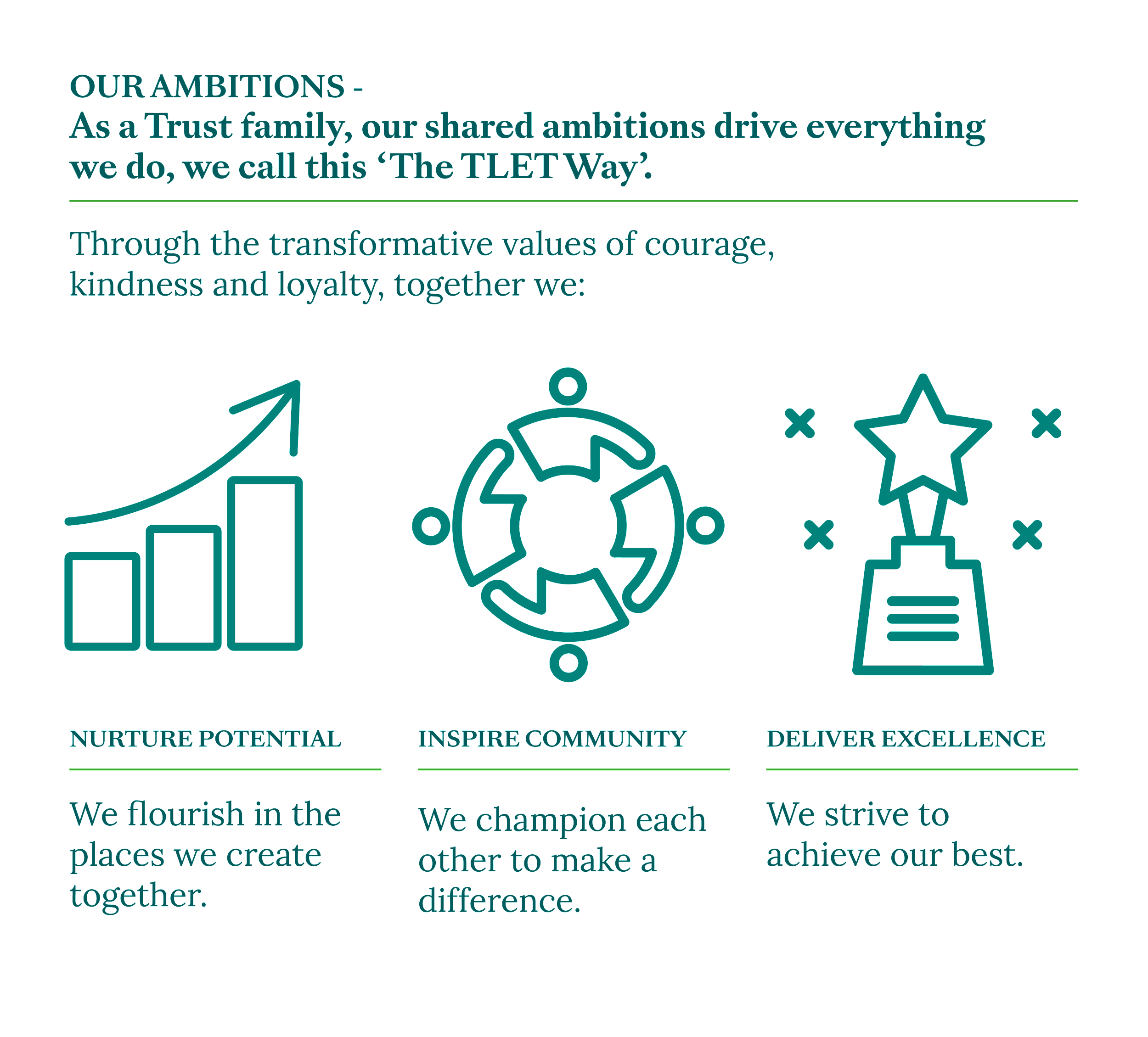 Our Academies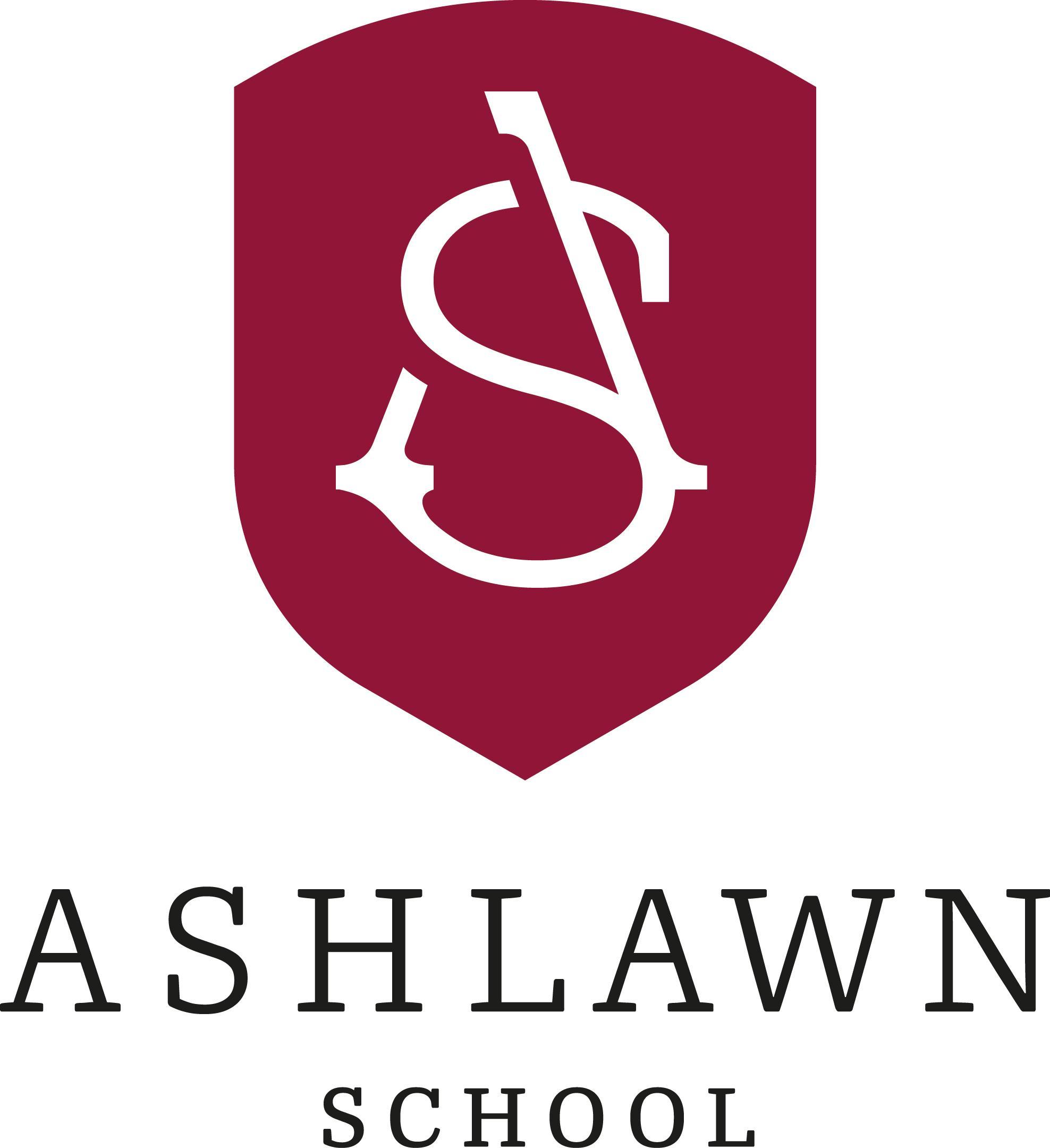 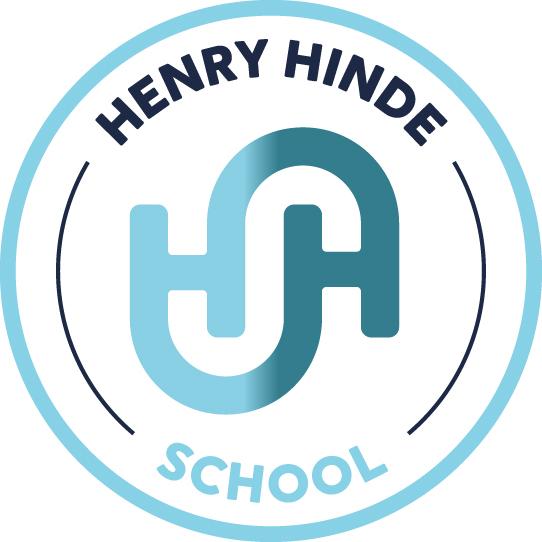 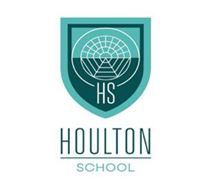 Our TeamWithout exception, everyone is deeply committed to the very highest outcomes, regardless of their role, recognising the strength of collective contribution and effort. LeadersAcademy leaders, driven by exceptional Principals, focus relentlessly on pupils and their outcomes, with everything else as peripheral. They are restless in their leadership, seeking ever better ways to improve in a culture of success. They do what it takes to make the difference.Central Team leaders, motivated by an inspiring Executive, lead high performing teams who add value to our academies by providing the environment in which others thrive. They unburden academy leaders, enabling them to keep the main thing, the main thing - pupil outcomes.Governance, for our academies and for the Trust, is robust, rigorous and proportionate, providing professional support and challenge so that leaders strive to the limit of what is possible with a sharp focus on outcomes and excellence.Our leaders never allow the urgent to distract them from the important, navigating a clear route to long-term success.TeachersOur teachers are highly effective in the classroom, both in the uncompromising quality of their teaching and in the perceptive and individualised attention they give to pupils. They are passionate about the subjects they teach and dedicated to the children in their care. Our teachers are carefully recruited and expertly supported to make sure they, like our pupils, are always at the top of their game.Support StaffOur support staff are the backbone of our organisation and are specialists in their areas of responsibility. Like our teachers, they are well-trained and highly effective at ensuring the smooth operation of our Trust day in, day out.Why Work for TLETAt TLET, we want to be an employer of choice for our employees.We believe that the children and young people in our care deserve the very best staff who are highly effective at what they do. We want our employees to take great pride and satisfaction in their work. This means that one of our fundamental priorities is to ensure that all of our employees feel valued, knowing that the role they fulfil is vital to transforming the life chances of others. Put simply, we are loyal to our employees and receive their loyalty in return.Comprehensive InductionWhen joining TLET, you will have access to a detailed induction programme which is designed to ensure you feel confident in your new role from your first day with us. This is led by our HR team in partnership with your line manager and focuses on our culture, safeguarding, site orientation, key people and TLET expectations, among other things. We know the importance of a great start for our children and young people when they join one of our academies, so we place just as much importance on the way new employees transition into TLET.Tailored TrainingWe believe in giving our children and young people the best daily deal. To this end, all of our employees have access to individualised performance development programmes and tailored training to ensure we are all restless in our pursuit of excellence. We work with the respected training providers such as ECM Consultants, Challenge Partners and our own TLET Education Improvement Service, harnessing a blended training platform of virtual and face-to-face sessions.Tending the TeamAt TLET, we recognise that working in schools is extremely rewarding, but we haven’t lost sight of the fact that it is often challenging and burdensome. All our employees have access to our TLET wellbeing offer to promote your mental and emotional wellness. This centres around a suite of staff provision such as bitesize online wellbeing training to help maintain work-life balance, free access to professional counselling and even shopping vouchers! In short, we take care to care.TLET Central TeamAs an employee at TLET, you will benefit from our extensive and expert Central Team who are based in Rugby making them highly accessible and responsive. The Central Team delivers leadership, finance, estates, business operations, HR and IT expertise to our academies with the intention of making  it easier for others to do their job. Our Central Team works in partnership with our academy leaders to ensure that support is tailored to the needs of each academy. Furthermore, we follow the School Teachers’ Pay and Conditions Document, the National Joint Council guidelines and recognise continuity of service for all employees joining TLET to ensure that our employees are looked after well compared with others in different settings.About the RoleThank you for your interest in the position of Teacher of Religious Studies at Ashlawn School.This pack has been designed to help you should you choose to submit an application to us, which we sincerely hope you do. The pack aims to answer all of your initial questions, but if not, please do not hesitate to contact us. It is extremely important to us that you feel comfortable and confident to proceed with your application as we aim to make the very best appointment possible.So, who are we looking for? Ashlawn School has an exciting opportunity for a Teacher of Religious Studies to join our successful school.  You will join a passionate team of teachers who are committed to delivering the Religious Studies curriculum in engaging and innovative ways.  You will be an excellent teacher who has the ability to inspire, motivate, challenge and support their students to ensure that they make progress.  It is very important to us at Ashlawn School that all of our teachers feel valued, listened to and mentored well so that they have opportunities to develop.The successful candidate will:Be a motivated individual with excellent subject knowledgeBe committed to supporting students to succeed Be able to contribute to the successful team
Why work for Ashlawn?A large, oversubscribed bi-lateral school committed to supporting all members of the school community to succeedYou’ll be working within a community of passionate, committed colleagues who genuinely support each otherA staff wellbeing team implements various strategies to boost staff engagement including various activities, events, conferences, and many other staff benefitsExcellent opportunities to develop and grow in the successful and expanding Transforming Lives Educational Trust, a growing Multi-academy Trust based within the local communityTo be part of an 11-18 provision with opportunities to teach in the sixth form A Welcome from The Principal of Ashlawn School Thank you for your interest in our school.As the recently appointed principal of Ashlawn School, I remember well the excitement of considering a new challenge and opportunity.  I also know that recruitment is a two-way process.  We are looking for the right person for the position; someone who really buys into our vision of ensuring that all staff and students have the right opportunities to maximise their potential in all areas.  You are looking for the right school in which to develop and progress, to contribute to the success of others and to get the support that you need to feel happy in your role. We hope that you agree that Ashlawn is exactly that kind of school. We have a lot to do to move Ashlawn forwards, to regain our position of trust within our community and to become the outstanding school that we know that we can be. We are looking for someone who has the commitment and resilience to being a leader that supports this goal.We welcome visits to Ashlawn prior to application because we are proud that:Our students are motivated and want to succeedBehaviour is excellentThe variety of opportunities both within and out of the classroom provides all students with the opportunity to develop their interests and skills in a wide range of areas At Ashlawn School, everybody counts.  Staff and students will talk about the support they get from each other – we truly are a community.  Our key aim is to give every child the opportunity to flourish and develop into life-long learners, engaged in the world around them and ready to take their place in the world as resilient, caring, disciplined, well-educated and employable adults.If you want to lead a highly effective team, contribute to our excellent standards and have high aspirations for young people then Ashlawn School is the right school for you!We look forward to meeting with you, so you too can appreciate our wonderful school and its community.With best wishesPaul Brockwell
PrincipalWhat next?We want to hear from you if you are as excited as we are about this fresh opportunity within our successful and growing Trust. In return, we can offer the right candidate the chance to work within our innovative and forward-thinking Trust as well as offering excellent professional development and progression. We encourage you to consider the information in this pack carefully and use it to picture yourself within the role at Ashlawn. Should you wish to discuss any element of the pack in more detail, please don’t hesitate to contact us. We look forward to receiving your application.
How to Visit & ApplyPlease read the information in this pack.  If you are interested in this job opportunity, please apply by downloading the application form from our website (www.tlet.org.uk). Completed application forms should be emailed to careers@tlet.org.uk or posted to:HR Department (Careers)c/o Houlton SchoolSignal DriveHoultonRugbyWarwickshireCV23 1EDIf you have any questions about the role or would like to visit Transforming Lives Educational Trust or one of our Academies, please don’t hesitate to contact us by emailing careers@tlet.org.uk or selecting option 1 on our telephone menu – 01788 593900.If you decide to apply you should include a supporting statement with your application form (either in the application or as a covering letter) on no more than two sides of A4, giving your reasons for applying for the post, addressing information you have read in the pack and particularly the person specification, and outline any relevant experience and personal qualities you would bring to the Trust.  Please do not send a general letter; we are really looking for someone who is prepared to respond to us as an individual Trust.  You can be sure that we will take time and care in reading your letter; we appreciate how much time and energy goes into writing it.*Timeline may be subject to changeJob Description
The post holder will have a shared responsibility for the safeguarding of all children and young people. The post holder has an implicit duty to promote the welfare of all children and young people.Person SpecificationThe post holder will have a shared responsibility for the safeguarding of all children and young people. The post holder has an implicit duty to promote the welfare of all staff, children and young people and to be committed to promoting diversity and inclusion.All posts within TLET are subject to pre-employment and vetting checks, including reference checking and enhanced disclosures checks with the Disclosure and Barring Service (DBS).SectionPageAbout Transforming Lives Educational Trust3Why work for TLET?5About the role6How to visit and apply8Job Description9Person specification11Recruitment Timeline*Recruitment Timeline*07/03/24Position advertised 08/04/24Closing date for applications (9am)  08/04/24Final Shortlisting and contact with candidates References will be requested at this stageTBCFinal Panel ProcessLocation:Ashlawn SchoolJob Title:Teacher of Religious Studies Salary:
MPS/UPS Contract:Permanent  Start date:September 2024Responsible to:Head of Religious Studies Purpose: To implement and deliver an appropriately broad, balanced, relevant and differentiated curriculum for students and to support a designated curriculum area as appropriate.   To facilitate and encourage a learning experience which provides students with the opportunity to achieve their individual potential. To contribute to raising standards of student attainment. To share and support the school’s responsibility to provide and monitor opportunities for personal and academic growth. Responsible for: The provision of a full learning experience and support for students. Liaising with: Subject Leadership Team, teaching/support staff, LA representatives, external agencies and parents. Salary/Grade: Main Pay Scale or Upper Pay Range as appropriate plus any allowances from additional roles as appropriateMAIN ROLE AND RESPONSIBILITIES:MAIN ROLE AND RESPONSIBILITIES:Vision and Teaching:To teach students according to their educational needs, including the setting and marking of work to be carried out by the student in school and elsewhere. To assess, record and report on the attendance, progress, development and attainment of students and to keep such records as are required by school and curriculum team policy. To provide, or contribute to, oral and written assessments, reports and references relating to individual students and groups of students. To ensure that Literacy, Numeracy and ICT are reflected in the teaching/learning experience of students To undertake a designated programme of teaching. To ensure a high-quality learning experience for students which meets internal and external quality standards. To prepare and update subject materials. To use a variety of delivery methods which will stimulate learning appropriate to student needs and demands of the syllabus. To maintain discipline in accordance with the school’s procedures, and to encourage good practice with regard to punctuality, behaviour, standards of work and homework. To undertake assessment of students as requested by external examination bodies, curriculum team and school procedures. To mark, grade and give written/verbal and diagnostic feedback as required in line with both the school’s feedback policy and the policy of any curriculum team the post holder is working within.Operational / Strategic Planning To assist in the development and implementation of appropriate syllabuses, resources, schemes of work, marking policies and teaching strategies in the Curriculum Team. To contribute to the Curriculum Team’s development plan and its implementation. To plan and prepare courses and lessons. To contribute to the whole school’s planning activities.Curriculum Provision: To assist the Curriculum Team Leader, Deputy Team Leader, any Subject Leaders within the curriculum team, and the senior leadership team, to ensure that the curriculum area provides a range of teaching which complements the school’s strategic objectives.Curriculum Development: To assist in the process of curriculum development and change so as to ensure the continued relevance to the needs of students, examining and awarding bodies and the school’s Mission and Strategic Objectives.Staff Development: To take part in the school’s staff development programme by participating in arrangements for further training and professional development. To continue personal development in the relevant areas including subject knowledge and teaching methods. To engage actively in the Appraisal Review process. To ensure the effective/efficient deployment of classroom supportTo work as a member of a designated team and to contribute positively to effective working relations within the school.  Quality Assurance: To help to implement school quality procedures and to adhere to those. To contribute to the process of monitoring and evaluation of the curriculum team in line with agreed school procedures, including evaluation against quality standards and performance criteria.  To seek/implement modification and improvement where required. To review from time to time methods of teaching and programmes of work. To take part, as may be required, in the review, development and management of activities relating to the curriculum, organisation and pastoral functions of the school.Management Information: To maintain appropriate records and to provide relevant accurate and up-to-date information for MIS, registers, etc. To complete the relevant documentation to assist in the tracking of students. To track student progress and use information to inform teaching and learning.Communications: To communicate effectively with the parents of students as appropriate. Where appropriate, to communicate and co-operate with persons or bodies outside the school. To follow agreed policies for communications in the school.Marketing and Liaison: To take part in marketing and liaison activities such as Open Evenings, Parents Evenings, Review days and liaison events with partner schools. To contribute to the development of effective subject links with external agencies. To promote a positive image of Ashlawn School through dealings with outside bodies.Management of Resources:To contribute to the process of the ordering and allocation of equipment and materials. To assist the Curriculum Team Leader to identify resource needs and to contribute to the efficient/effective use of physical resources. To co-operate with other staff to ensure a sharing and effective usage of resources to the benefit of the school, curriculum team and the students.Other Specific Duties:To play a full part in the life of the school community, to support its distinctive mission and ethos and to encourage staff and students to follow this example. To support the school in meeting its legal requirements for worship. To promote actively the school’s corporate policies. To continue personal development as agreed. To comply with the school’s Health and safety policy and undertake risk assessments as appropriate. To undertake any other duty as specified by STPCD not mentioned in the above. 
Whilst every effort has been made to explain the main duties and responsibilities of the post, each individual task undertaken may not be identified.Transforming Lives Educational Trust is committed to safeguarding the welfare of children and expects all staff to share this commitment. An Enhanced DBS Disclosure is required for all staff within the Trust.Vision and Teaching:To teach students according to their educational needs, including the setting and marking of work to be carried out by the student in school and elsewhere. To assess, record and report on the attendance, progress, development and attainment of students and to keep such records as are required by school and curriculum team policy. To provide, or contribute to, oral and written assessments, reports and references relating to individual students and groups of students. To ensure that Literacy, Numeracy and ICT are reflected in the teaching/learning experience of students To undertake a designated programme of teaching. To ensure a high-quality learning experience for students which meets internal and external quality standards. To prepare and update subject materials. To use a variety of delivery methods which will stimulate learning appropriate to student needs and demands of the syllabus. To maintain discipline in accordance with the school’s procedures, and to encourage good practice with regard to punctuality, behaviour, standards of work and homework. To undertake assessment of students as requested by external examination bodies, curriculum team and school procedures. To mark, grade and give written/verbal and diagnostic feedback as required in line with both the school’s feedback policy and the policy of any curriculum team the post holder is working within.Operational / Strategic Planning To assist in the development and implementation of appropriate syllabuses, resources, schemes of work, marking policies and teaching strategies in the Curriculum Team. To contribute to the Curriculum Team’s development plan and its implementation. To plan and prepare courses and lessons. To contribute to the whole school’s planning activities.Curriculum Provision: To assist the Curriculum Team Leader, Deputy Team Leader, any Subject Leaders within the curriculum team, and the senior leadership team, to ensure that the curriculum area provides a range of teaching which complements the school’s strategic objectives.Curriculum Development: To assist in the process of curriculum development and change so as to ensure the continued relevance to the needs of students, examining and awarding bodies and the school’s Mission and Strategic Objectives.Staff Development: To take part in the school’s staff development programme by participating in arrangements for further training and professional development. To continue personal development in the relevant areas including subject knowledge and teaching methods. To engage actively in the Appraisal Review process. To ensure the effective/efficient deployment of classroom supportTo work as a member of a designated team and to contribute positively to effective working relations within the school.  Quality Assurance: To help to implement school quality procedures and to adhere to those. To contribute to the process of monitoring and evaluation of the curriculum team in line with agreed school procedures, including evaluation against quality standards and performance criteria.  To seek/implement modification and improvement where required. To review from time to time methods of teaching and programmes of work. To take part, as may be required, in the review, development and management of activities relating to the curriculum, organisation and pastoral functions of the school.Management Information: To maintain appropriate records and to provide relevant accurate and up-to-date information for MIS, registers, etc. To complete the relevant documentation to assist in the tracking of students. To track student progress and use information to inform teaching and learning.Communications: To communicate effectively with the parents of students as appropriate. Where appropriate, to communicate and co-operate with persons or bodies outside the school. To follow agreed policies for communications in the school.Marketing and Liaison: To take part in marketing and liaison activities such as Open Evenings, Parents Evenings, Review days and liaison events with partner schools. To contribute to the development of effective subject links with external agencies. To promote a positive image of Ashlawn School through dealings with outside bodies.Management of Resources:To contribute to the process of the ordering and allocation of equipment and materials. To assist the Curriculum Team Leader to identify resource needs and to contribute to the efficient/effective use of physical resources. To co-operate with other staff to ensure a sharing and effective usage of resources to the benefit of the school, curriculum team and the students.Other Specific Duties:To play a full part in the life of the school community, to support its distinctive mission and ethos and to encourage staff and students to follow this example. To support the school in meeting its legal requirements for worship. To promote actively the school’s corporate policies. To continue personal development as agreed. To comply with the school’s Health and safety policy and undertake risk assessments as appropriate. To undertake any other duty as specified by STPCD not mentioned in the above. 
Whilst every effort has been made to explain the main duties and responsibilities of the post, each individual task undertaken may not be identified.Transforming Lives Educational Trust is committed to safeguarding the welfare of children and expects all staff to share this commitment. An Enhanced DBS Disclosure is required for all staff within the Trust.Job Title:Teacher of Religious Studies Reports to: Head of Religious Studies SPECIFICATION ESSENTIAL DESIRABLE Qualifications & Specialist Knowledge Degree in Religious Studies or closely allied subjectEvidence of further development of Religious Studies knowledge e.g. relevant INSET courses Experience Teaching of Religious Studies at KS3Teaching of Religious Studies at KS4Teaching of Religious Studies or Philosophy and Ethics at A-LevelKnowledge/Skills (Ability to) Ability to develop knowledge and understanding of the key knowledge and concepts in Religious StudiesAbility to communicate clearly and effectivelyEffective use of ICT in the classroom and to write schemes of workUse of differentiated approach to teachingEffective use of ICT in the classroom and to write schemes of workPersonal Attributes Desire to thrive for constant improvementHave an awareness of, and interest in, current issues in RS Ability to contribute to the extra-curricular activities of the school